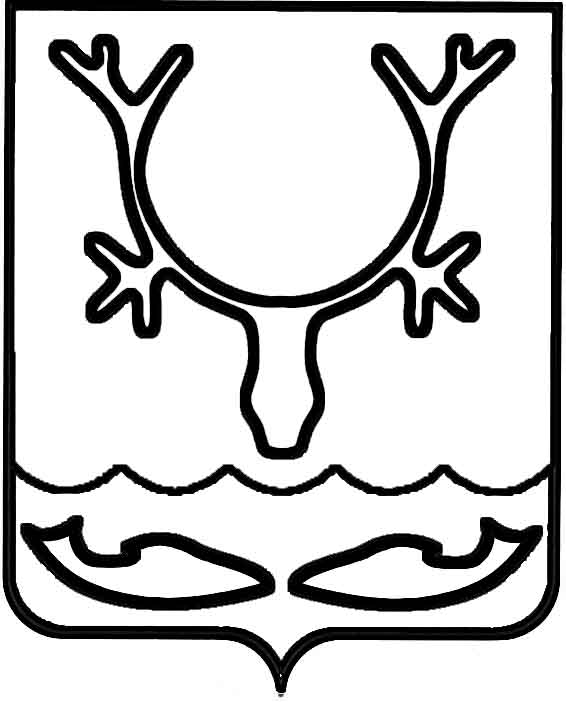 Администрация МО "Городской округ "Город Нарьян-Мар"ПОСТАНОВЛЕНИЕот “____” __________________ № ____________		г. Нарьян-МарВ соответствии с Федеральным законом от 06.10.2003 № 131-ФЗ "Об общих принципах организации местного самоуправления в Российской Федерации", Федеральным законом от 24.07.2007 № 209-ФЗ "О развитии малого и среднего предпринимательства в Российской Федерации", в рамках реализации муниципальной программы МО "Городской округ "Город Нарьян-Мар" "Создание условий для экономического развития", утвержденной постановлением Администрации МО "Городской округ "Город Нарьян-Мар" от 11.10.2013 № 2061, Администрация МО "Городской округ "Город Нарьян-Мар"П О С Т А Н О В Л Я Е Т:Внести в Порядок предоставления субсидий на возмещение части затрат за коммунальные услуги субъектам малого и среднего предпринимательства, утвержденный постановлением Администрации МО "Городской округ "Город Нарьян-Мар" от 13.08.2013 № 1573 (далее – Порядок), следующие изменения:Пункт 2.5. изложить в следующей редакции: "Субсидия предоставляется субъектам малого и среднего предпринимательства в размере 95% от затрат по оплате коммунальных услуг согласно занимаемой площади для осуществления указанных видов деятельности, произведенных на основании платежных документов. Условием предоставления субсидии является наличие действующего договора на предоставление соответствующих коммунальных услуг.".Пункт 3.1. дополнить абзацем следующего содержания:"Заявитель вправе не предоставлять выписку из Единого государственного реестра юридических лиц или Единого государственного реестра индивидуальных предпринимателей. В этом случае управление экономического и инвестиционного развития Администрации муниципального образования "Городской округ "Город Нарьян-Мар" (далее – Управление) использует сведения о заявителе, размещенные на официальном сайте Федеральной налоговой службы России в информационно-телекоммуникационной сети Интернет.".В пункте 4.5 слова "15 (пятнадцатого)" заменить словами                                "30 (тридцатого)".Субъекты малого и среднего предпринимательства, заключившие Соглашения о предоставлении субсидии в 2013 – 2014 годах, имеют возможность реализовать в соответствии с настоящим постановлением вновь возникшее право                в рамках действия указанных Соглашений с 01.01.2014.Предоставление субсидий субъектам малого и среднего предпринимательства, ранее представившим документы в соответствии с п. 3.1. Порядка, осуществляется в рамках заключенных Соглашений без дополнительного предоставления документов.Предоставление субсидий субъектам малого и среднего предпринимательства, не направившим документы в связи с достижением предельного годового объема субсидии, осуществляется на основании документов, предусмотренных в п. 4.5. Порядка до 15 декабря 2014 года.Настоящее постановление вступает в силу со дня подписания и подлежит официальному опубликованию.0212.20142952О внесении изменений в Порядок предоставления субсидий на возмещение части затрат за коммунальные услуги субъектам малого и среднего предпринимательстваГлава МО "Городской округ "Город Нарьян-Мар" Т.В.Федорова